        февраля 2023 г.№_____на № _______ от _________                                         Организационный отдел                                                                                          Администрации Главы                Республики Марий ЭлПланосновных мероприятий Администрации Звениговского муниципального района
на март 2023 года 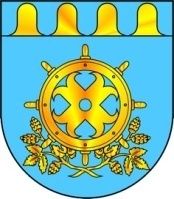 МАРИЙ ЭЛ РЕСПУБЛИКЫН ЗВЕНИГОВО МУНИЦИПАЛ РАЙОНЫНАДМИНИСТРАЦИЙЖЕМАРИЙ ЭЛ РЕСПУБЛИКЫН ЗВЕНИГОВО МУНИЦИПАЛ РАЙОНЫНАДМИНИСТРАЦИЙЖЕАДМИНИСТРАЦИЯ ЗВЕНИГОВСКОГО МУНИЦИПАЛЬНОГО РАЙОНАРЕСПУБЛИКИ МАРИЙ ЭЛЛенина ур., 39 п., Звенигово ола,Марий Эл Республика, 425060ул. Ленина, д. 39, г. Звенигово,Республика Марий Эл, 425060тел./факс: (8-245) 7-17-55, 7-33-70, e-mail: adzven@rambler.ru, zvenigov@chaos.gov.mari.run, ИНН/КПП/1203001273/120301001тел./факс: (8-245) 7-17-55, 7-33-70, e-mail: adzven@rambler.ru, zvenigov@chaos.gov.mari.run, ИНН/КПП/1203001273/120301001тел./факс: (8-245) 7-17-55, 7-33-70, e-mail: adzven@rambler.ru, zvenigov@chaos.gov.mari.run, ИНН/КПП/1203001273/120301001тел./факс: (8-245) 7-17-55, 7-33-70, e-mail: adzven@rambler.ru, zvenigov@chaos.gov.mari.run, ИНН/КПП/1203001273/120301001«Согласовано»Глава АдминистрацииЗвениговского муниципального района______________В.Е Геронтьев№ п/п№ п/пНаименование мероприятийДата проведенияДата проведенияОтветственные  за  проведениеОтветственные  за  проведениеМероприятия, посвященные Международному дню борьбы с наркоманией:Акция «Скажи наркотикам нет!» (МБУК «Звениговская межпоселенческая библиотека»)Акция «Сообщи, где торгуют смертью» (п. Красногорский, ул. Ленина)Информационный час «С вредными привычками нам не по пути» (МБУК «Исменецкий ЦДиК»)Акция «Скажи наркотикам – НЕТ!» (МБУК «Суслонгерский ЦДиК»)01.03.202311.00 час.01.03.202312.00 час.01.03.202315.00 час.03.03.202314.00 час.01.03.202311.00 час.01.03.202312.00 час.01.03.202315.00 час.03.03.202314.00 час.Отдел культурыОтдел культурыМероприятия, посвященные Международному женскому дню - 8 марта:Мастер-класс «Подарки нашим мамам» (МБУК «Звениговский районный краеведческий музей»)Праздничный концерт «За женщин всех» (МБУК «Красногорский ЦДиК»)Праздничный концерт «На крыльях счастья» (МБУК «Звениговский РЦДиК «МЕЧТА»)Праздничный концерт «Для вас, дорогие!» (МБУК «Кужмарский ЦДиК»)Концертная программа «Красивые мелодии весны» (МБУК «Суслонгерский ЦДиК)Танцевальная программа «Поздравляем девочек» (МБУК «Красногорский ЦДиК»)Праздничный концерт «Первое дыхание весны» (МБУК «Шимшургинский ЦДиК»)Праздничный концерт «Музыка весны» (МБУК «Исменецкий ЦДиК»)Концертная программа «Женское счастье» (МБУК «Красноярский ЦДиК»)Праздничный концерт «Любимым, нежным, красивым» (МБУК «Кокшамарский ЦДиК»)01.03.2023-07.03.202303.03.202318.00 час.06.03.202318.00 час.07.03.202311.00 час.07.03.202313.00 час07.03.202313.00 час.07.03.202317.00 час.07.03.202317.00 час.07.03.202318.00 час.08.03.202317.00 час.01.03.2023-07.03.202303.03.202318.00 час.06.03.202318.00 час.07.03.202311.00 час.07.03.202313.00 час07.03.202313.00 час.07.03.202317.00 час.07.03.202317.00 час.07.03.202318.00 час.08.03.202317.00 час.Отдел культурыОтдел культурыРайонный конкурс «Учитель года. Воспитатель года» 01.03.2023-10.03.202301.03.2023-10.03.2023Отдел образованияОтдел образованияЛыжные гонки для обучающихся младших классов МОУ «Кужмарская СОШ»02.03.202302.03.2023Отдел образованияОтдел образованияВыездное рабочее совещание с ресурсоснабжающими организациями городского поселения Красногорский03,10,17, 24, 31 марта03,10,17, 24, 31 мартаПервый заместитель главы АдминистрацииПервый заместитель главы АдминистрацииОткрытое первенство по плаванию среди учащихся общеобразовательных учреждений Звениговского района04.03.202304.03.2023Отдел образованияОтдел образованияСовещание главы Администрации района с заместителями главы Администрации и руководителями отделов Администрации района.06,13,20,27  марта 202308.00 час. 06,13,20,27  марта 202308.00 час. Отдел организационной работы и делопроизводстваОтдел организационной работы и делопроизводстваСовещание главы Администрации района с руководителями федеральных и республиканских органов исполнительной власти06,13,20,27  марта 202308.00 час.06,13,20,27  марта 202308.00 час.Отдел организационной работы и делопроизводстваОтдел организационной работы и делопроизводстваЗаседание Административной комиссии Звениговского муниципального района06,13, 20, 27марта 2023 15.00 час.06,13, 20, 27марта 2023 15.00 час.Михайлова О.Н.Заместитель главы Администрации (по социальным вопросам)Михайлова О.Н.Заместитель главы Администрации (по социальным вопросам)Совет глав Администраций городских и сельских поселений района по текущим вопросам06.03.202310.00 час. 06.03.202310.00 час. Отдел организационной работы и делопроизводстваОтдел организационной работы и делопроизводстваАнализ начислений, поступлений и собираемости платежей населения за жилищно-коммунальные услуги по срокам оплаты09.03.202309.03.2023Отдел жилищно-коммунального хозяйстваОтдел жилищно-коммунального хозяйстваЗаседание комиссии по делам несовершеннолетних и защите их прав09.03.2023,23.03.202309.03.2023,23.03.2023Консультант комиссии по делам несовершеннолетнихКонсультант комиссии по делам несовершеннолетнихМастер-класс «Научите меня вышивать» (Марийская вышивка гладью, лентами) (МБУК «Звениговский дом народных умельцев»)09.03.2023-24.03.202310.30 час.09.03.2023-24.03.202310.30 час.Отдел культурыОтдел культурыЛичное первенство по плаванию11.03.202311.03.2023Сектор физической культуры, спорта и молодежиСектор физической культуры, спорта и молодежиОсуществление мониторинга социально-экономических и производственных показателей деятельности сельскохозяйственных предприятий 13.03.2023-20.03.202313.03.2023-20.03.2023Сектор развития сельскохозяйственного производстваСектор развития сельскохозяйственного производстваТворческая встреча «Традиции в лицах» с Заслуженным работником культуры Российской Федерации Майковой Н.Е. (МБУК «Звениговский дом народных умельцев»)13.03.202314.00 час.13.03.202314.00 час.Отдел культурыОтдел культурыЗаседание межведомственной рабочей группы по обеспечению безаварийного пропуска паводковых вод на территории Звениговского муниципального района при комиссии по предупреждению и ликвидации чрезвычайных ситуаций и обеспечению пожарной безопасности Администрации Звениговского муниципального района13.03.202313.03.2023Сектор ГО ЧС и МПСектор ГО ЧС и МПОрганизация и проведение СУТ с работниками Администрации Звениговского муниципального района на тему: «Действия сотрудников Администрации при возникновении пожара в здании»14.03.202314.03.2023Сектор ГО ЧС и МПСектор ГО ЧС и МПКомандно-штабное учение с органами управления и силами МЧС России и единой государственной системы предупреждения и ликвидации чрезвычайных ситуаций по отработке вопросов ликвидации чрезвычайных ситуаций, возникших в результате природных пожаров, защиты населенных пунктов, объектов экономики и социальной инфраструктуры от лесных (ландшафтных) пожаров, а также безаварийного пропуска весеннего половодья14.03.2023-15.03.202314.03.2023-15.03.2023Сектор ГО ЧС и МПСектор ГО ЧС и МПОкончание приема заявок на участие в аукционах по продаже земельных участков15.03.202315.03.2023Отдел по управлению муниципальным имуществом и земельными ресурсамиОтдел по управлению муниципальным имуществом и земельными ресурсамиСоставление топливно-финансового баланса за февраль 2023 года (фактическое исполнение)15.03.202315.03.2023Отдел экономикиОтдел экономикиСеминар «Цифровые образовательные ресурсы в учебном процессе образовательной организации» (МОУ «Мочалищенская СОШ»)15.03.202315.03.2023Отдел образованияОтдел образованияПроведение совместных тренировок по взаимодействию единых дежурно-диспетчерских служб с дежурно-диспетчерскими службами организаций по вопросам приема, сбора, обработки и передачи информации между диспетчерскими службами16.03.202316.03.2023Сектор ГО ЧС и МПСектор ГО ЧС и МПКонкурс детского творчества «Самырык тукым» (Молодое поколение)16.03.202316.03.2023Отдел образованияОтдел образованияКоллегия при главе Администрации Звениговского муниципального района:Представление сведений о доходах, расходах, об имуществе и обязательствах имущественного характера муниципальными служащими 16.03.202316.03.2023Федорова Н.Н.Заместитель Главы Администрации , руководитель аппаратаФедорова Н.Н.Заместитель Главы Администрации , руководитель аппаратаМуниципальный конкурс «Живая классика» 17.02.202317.02.2023Отдел образованияОтдел образованияФестиваль молодых педагогов и наставников «Битва хоров»18.03.202318.03.2023Отдел образованияОтдел образованияМероприятия, посвященные Дню воссоединения Крыма с Россией:Тематическое мероприятие «Мы вместе» (МБУК «Красногорский ЦДиК»)Показ фильма «Крым» (МБУК «Звениговская межпоселенческая библиотека»)18.03.202319.03.202314.00 час.18.03.202319.03.202314.00 час.Отдел культурыОтдел культурыСведения о состоянии кредиторской задолженности организаций, осуществляющих управление МКД и ресурсоснабжающими организациями по оплате ТЭР20.03.202320.03.2023Отдел жилищно-коммунального хозяйстваОтдел жилищно-коммунального хозяйстваРайонный семинар «Развитие речи детей дошкольного возраста через театральную деятельность» (МДОУ «Звениговский детский сад «Буратино»)20.03.202320.03.2023Отдел образованияОтдел образованияРайонная олимпиада среди начальных классов общеобразовательных учреждений Звениговского района21.03.202321.03.2023Отдел образованияОтдел образованияМероприятия, посвященные Всемирному дню поэзии:Районный конкурс чтецов, XIV Жибриковские чтения «Все, думается на бумагу ложится» (МБУК «Звениговский районный краеведческий музей»Конкурс чтецов «Современная поэзия» (МБУК «Звениговская межпоселенческая библиотека») 21.03.202309.00 час.21.03.202315.00 час.21.03.202309.00 час.21.03.202315.00 час.Отдел культурыОтдел культурыЗаседание межведомственного координационного совета по патриотическому воспитанию населения и допризывной подготовке молодежи к военной службе в Звениговском муниципальном районе22.03.202310.00 час.22.03.202310.00 час.Михайлова О.Н.заместитель Главы АдминистрацииМихайлова О.Н.заместитель Главы АдминистрацииМероприятия, посвященные Дню работника культуры:Праздничная программа «Парад талантов» (МБУК «Звениговский РЦДиК «МЕЧТА»)Вечер отдыха «Мастера хорошего настроения!» (МБУК «Исменецкий ЦДиК») Вечер встречи «Если душа родилась крылатой» (МБУК «Кокшамарский ЦДиК»)23.03.202314.00 час.24.03.202316.00 час.25.03.202318.00 час.23.03.202314.00 час.24.03.202316.00 час.25.03.202318.00 час.Отдел культурыОтдел культурыМониторинг просроченной задолженности ресурсоснабжающих организаций перед поставщиками ТЭР24.03.202324.03.2023Отдел жилищно-коммунального хозяйстваОтдел жилищно-коммунального хозяйстваСоставление прогноза топливно-финансового баланса на апрель 2023 года24.03.202324.03.2023Отдел экономикиОтдел экономикиМероприятия, посвященные Всемирному дню театра:Час диспута «Театральная культура – что это?» (МБУК «Суслонгерский ЦДиК»)Тематическая программа «Театр экспромт» (МБУК «Шимшургинский ЦДиК»)27.03.202315.00 час.27.03.202318.00 час.27.03.202315.00 час.27.03.202318.00 час.Отдел культурыОтдел культурыЗаседания эвакуационной комиссии Звениговского муниципального района29.03.202315.30 час.29.03.202315.30 час.Сектор ГО ЧС и МПСектор ГО ЧС и МПЗаседание аттестационной комиссии 31.03.202331.03.2023Отдел образованияОтдел образованияМолодежный творческий фестиваль-конкурс «Созвездие талантов» (для учащихся старших классов образовательных учреждений, МБУК «Звениговский РЦДиК «МЕЧТА»)31.03.202318.00 час.31.03.202318.00 час.Отдел культурыОтдел культурыПодготовка и проведение смотра-конкурса пунктов временного размещения населения, пострадавшего от чрезвычайных ситуацийфевраль-мартфевраль-мартСектор ГО ЧС и МПСектор ГО ЧС и МПКонтроль и оказание консультативной помощи по вопросам программы «Формирование комфортной городской среды»в течение месяцав течение месяцаОтдел капитального строительства и архитектурыОтдел капитального строительства и архитектурыПодготовка проектов разрешений на строительство объектов (по мере поступления заявлений и сбора документации)в течение месяцав течение месяцаОтдел капитального строительства и архитектурыОтдел капитального строительства и архитектурыПодготовка проектов разрешений на ввод объекта в эксплуатацию (по мере поступления заявлений и сбора документации)в течение месяцав течение месяцаОтдел капитального строительства и архитектурыОтдел капитального строительства и архитектурыУчастие в комиссиях городских и сельских поселений по обследованию зданий и сооружений (по мере поступления заявлений)в течение месяцав течение месяцаОтдел капитального строительства и архитектурыОтдел капитального строительства и архитектурыПодготовка проектно-сметной документации по объектам капитального строительства на 2020-2024 гг.в течение месяцав течение месяцаОтдел капитального строительства и архитектурыОтдел капитального строительства и архитектурыКонтроль разработки проектов планировки и проектов межевания городских и сельских поселений Звениговского муниципального районав течение месяцав течение месяцаОтдел капитального строительства и архитектурыОтдел капитального строительства и архитектурыПрием документов для заключения договоров аренды и купли - продажи земельных участков и объектов недвижимого имущества, перераспределения земельных участков, для утверждения схем расположения земельных участков на кадастровом плане территориив течение месяцав течение месяцаОтдел по управлению муниципальным имуществом и земельными ресурсамиОтдел по управлению муниципальным имуществом и земельными ресурсамиРегистрация права собственности  Звениговского муниципального района РМЭ на земельные участки и объекты недвижимого имущества районав течение месяцав течение месяцаОтдел по управлению муниципальным имуществом и земельными ресурсамиОтдел по управлению муниципальным имуществом и земельными ресурсамиРазъяснительная работа с физическими и юридическими лицами по вопросам предоставления земельных участковв течение месяцав течение месяцаОтдел по управлению муниципальным имуществом и земельными ресурсамиОтдел по управлению муниципальным имуществом и земельными ресурсамиПрием заявлений о намерении участвовать в аукционах по продаже и на право заключения договоров аренды земельных участковв течение месяцав течение месяцаОтдел по управлению муниципальным имуществом и земельными ресурсамиОтдел по управлению муниципальным имуществом и земельными ресурсамиПостановка на кадастровый учет, внесение изменений и снятие с учета земельных участковв течение месяцав течение месяцаОтдел по управлению муниципальным имуществом и земельными ресурсамиОтдел по управлению муниципальным имуществом и земельными ресурсамиПодготовка документации и проведение аукционов по объектам недвижимого имущества и земельным участкамв течение месяцав течение месяцаОтдел по управлению муниципальным имуществом и земельными ресурсамиОтдел по управлению муниципальным имуществом и земельными ресурсамиВыявление правообладателей ранее учтенных объектов недвижимости, работа с поселениями по дорожной картев течение месяцав течение месяцаОтдел по управлению муниципальным имуществом и земельными ресурсамиОтдел по управлению муниципальным имуществом и земельными ресурсамиМониторинг по передаче ТП, ЛЭП и сетей газоснабжения предприятиям коммунального комплексав течение месяцав течение месяцаОтдел жилищно-коммунального хозяйстваОтдел жилищно-коммунального хозяйстваПереселение граждан из аварийного жилищного фонда 2019-2025 годы в течение месяцав течение месяцаОтдел жилищно-коммунального хозяйстваОтдел жилищно-коммунального хозяйстваМониторинг работы с должниками по оплате  ЖКУв течение месяцав течение месяцаОтдел жилищно-коммунального хозяйстваОтдел жилищно-коммунального хозяйстваРазъяснительная работа с руководителями предприятий, индивидуальными предпринимателями, поселениями по созданию условий для привлечения инвестиций на территории Звениговского  районав течение месяцав течение месяцаОтдел экономикиОтдел экономикиПодготовка документации и размещение на сайте информации о закупке продукции (товаров, работ, услуг)в течение месяцав течение месяцаОтдел экономикиОтдел экономикиОсуществление мониторинга цен и запасов сельскохозяйственного сырья и продовольствияв течение месяцав течение месяцаСектор развития сельскохозяйственного производстваСектор развития сельскохозяйственного производстваОрганизация работы и контроль деятельности ЕДДС района и объектов экономикив течение месяцав течение месяцаСектор ГО ЧС и МПСектор ГО ЧС и МПМониторинг инвестиционных проектов, реализуемых на территории районав течение месяцав течение месяцаОтдел экономикиОтдел экономикиМониторинг деятельности предприятий промышленности, торговли, лесопереработкив течение месяцав течение месяцаОтдел экономикиОтдел экономикиМузейно-образовательная программа «Быт и культура Звениговских мари» (МБУК «Звениговский районный краеведческий музей»)в течение месяцав течение месяцаОтдел культурыОтдел культурыРуководитель отдела организационной работы и делопроизводства Администрации Звениговского муниципального районаРуководитель отдела организационной работы и делопроизводства Администрации Звениговского муниципального районаРуководитель отдела организационной работы и делопроизводства Администрации Звениговского муниципального районаН.В. МолотоваН.В. Молотова